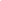 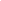 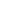 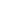 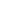 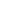 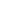 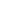 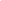 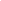 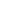 Gusford Primary School 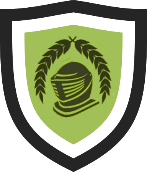 Curriculum Information - Spring 2 Year 2 Living things and their habitatsRio De Janeiro and Ipswich